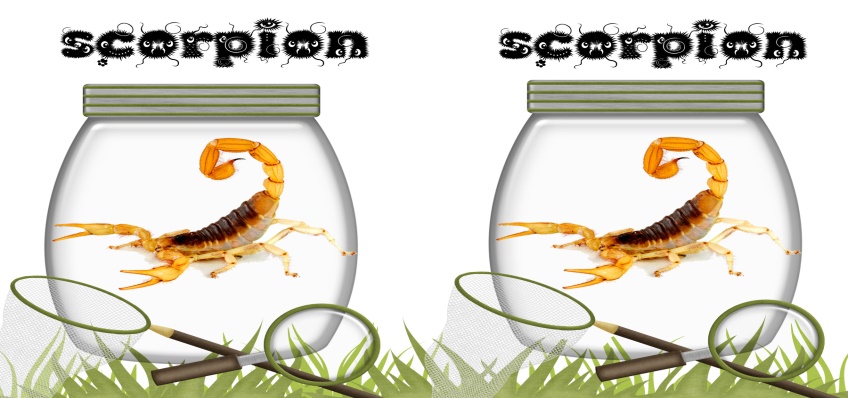 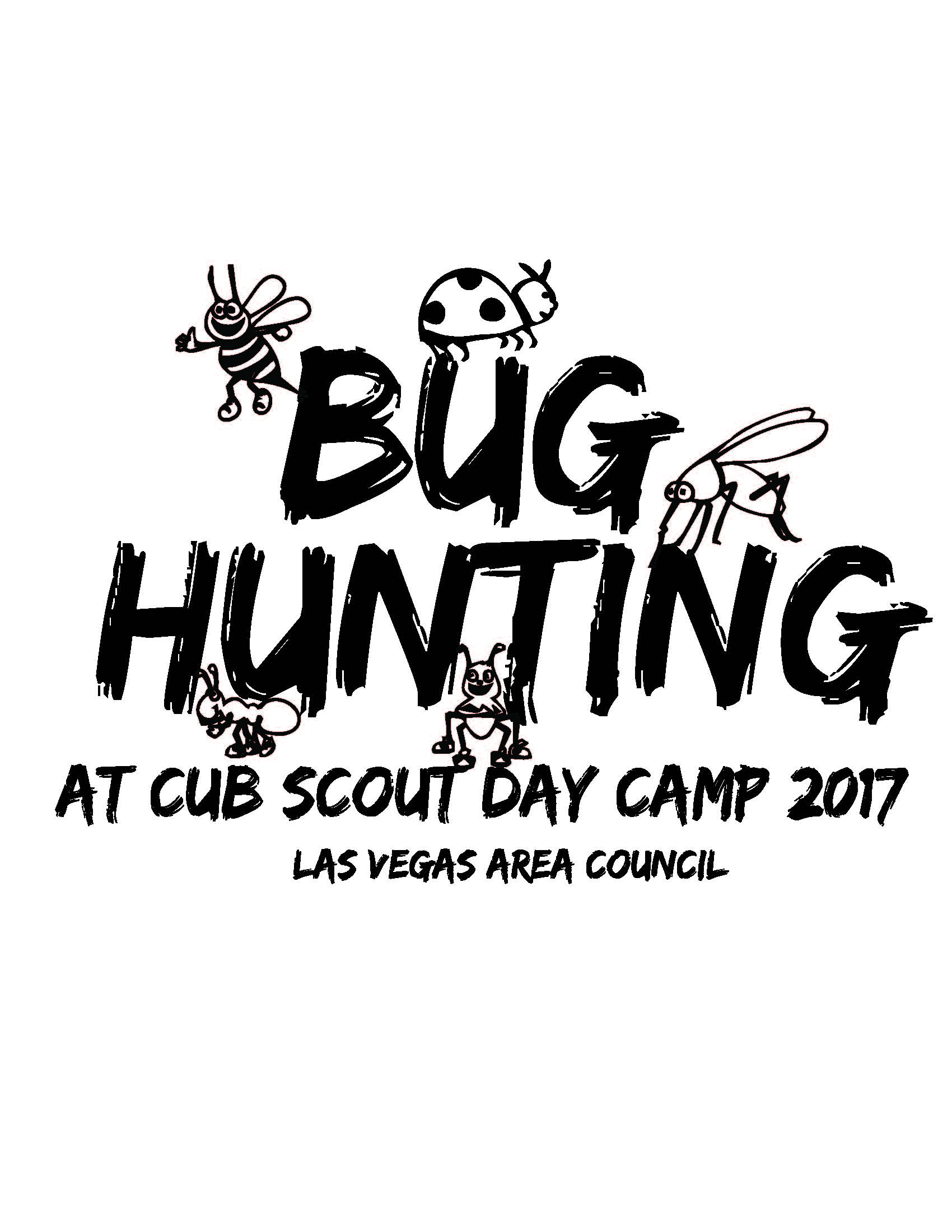 Boulder City Cub Scout Day Camp 2017Sign up at WWW.LVACBSA.ORGJune 20 – 23,  2017Activities Include:Veteran’s ParkTuesday June 20:   Into the Wild                                                   Fur Feathers & Friends                                Germs Alive                           Tiger TagWednesday June 21:  Shooting Sports                        BB Gun                        Archery                          SlingshotBroadbent Park                                                 Thursday June 22:   Forensics                                                         Floats and Boats ( Canoes)           Friday June 23:  Water Bug Races                                         Family  Pool PartyEACH DAY:   Learning About BUGS, Creating BUGS, Hunting BUGS and Playing BUG Games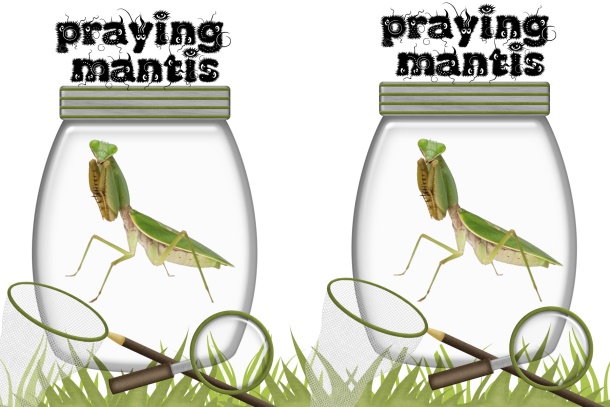 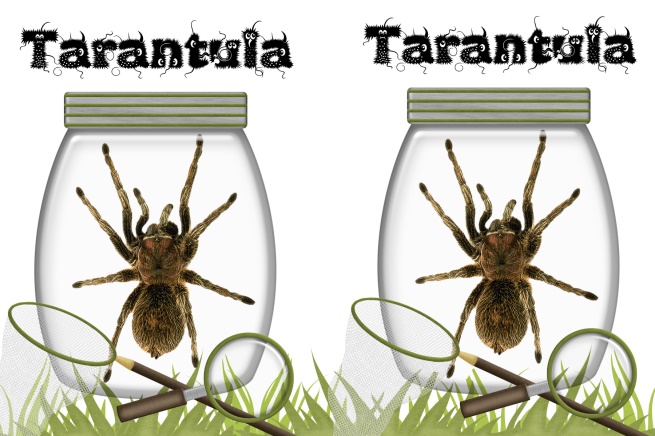 